International Student Services Office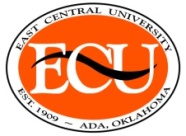 1100 E 14th St, PMB E-1, Ada, OK 74820Phone: 580-559-5669 Fax: 580-559-5755East Central UniversityF-1 Student Program End Date Extension Form(Program extensions must be requested at least 2 weeks before your current program end expires.)U.S. immigration regulations may allow F-1 students to apply for an extension of stay, if they are continually maintaining status, but do not complete their academic program by the end date listed on their I-20 due to compelling academic or medical reasons 8 C.F.R. § 214.2(f)(7)(iii)-(iv).If you will complete your degree requirements beyond the program end on your current I-20, then the correct date must be reported to SEVIS and a new I-20 will be issued. Additional information for Program Extensions: To apply you must have continually maintained status and document that the extension is needed for compelling academic or medical reasons (see below). Academic probation, suspension, or on-campus employment are not acceptable reasons for an extension of stay. Student Information and Attestation:Name: 		ECU ID#:  	Email: 			Phone:	Current Completion Date on I-20: 	/	/		By signing below, I attest that I understand the regulations governing extensions and that I am maintaining my immigration status.Student Signature: 		Date: 	Academic Advisor or Degree Auditor Recommendation: This student is requesting a change to the completion date estimated for his/her current program of study. Please indicate why this change is appropriate and the new completion date.New Expected Date of Completion: 	/ 	/ 		For extensions, please identify the compelling academic or medial reason(s), as listed below.Student has not completed all required credits to graduateChange of major or minor  (Name of new major/minor: 	)Credits lost upon academic transfer to ECUChange in research topic or unexpected research problemsDocumented illnessOther (please explain):  	Advisor/Auditor Name: 		Phone Ext:	 Advisor/Auditor Signature: 		Date:  	